SBK - Corona - Input #2 (4. - 8.Mai)InputJesus möchte mit seinen Freunden über Nacht auf einem Boot einen See überqueren. Plötzlich bricht ein Sturm aus. Die Wellen sind so groß, dass sie bis ins Boot schlagen. Das Boot beginnt sich mit Wasser zu füllen und die Freunde von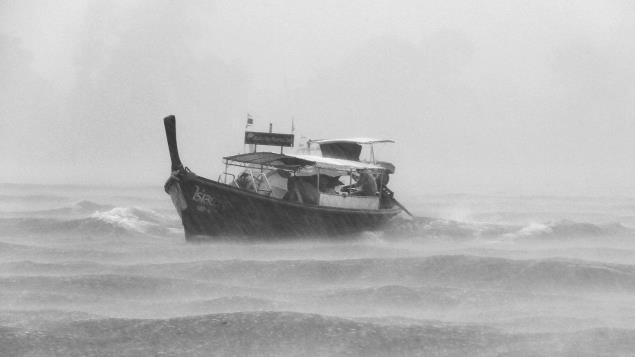 Jesus bekommen Angst. Wo ist Jesus eigentlich - der schläft auf einem Kissen! Seine Freunde wecken ihn auf und schreien ihn an: „Macht es dir nichts aus dass wir sterben!“ Da steht Jesus auf und sagt zu dem Sturm: „Schweig, sei still!“ Und der Sturm war vorbei. Die genaue Geschichte kannst in der Bibel in Markus 4, 35 - 41 nachlesen.Du bist wahrscheinlich gerade nicht auf einem Schiff unterwegs, trotzdem kann das Leben stürmisch sein, gerade in diesen Tagen.…du hast Angst vor dem Coronavirus weil es in deiner Familie Risikopatienten gibt.…deine Eltern können nicht zur Arbeit gehen oder müssen ihr Geschäft geschlossen halten.…du fühlst dich allein weil du seit Wochen deine Freunde nicht treffen kannst.…du hast Angst vor dem „Schulstart“, weil du zu Hause nicht alle Aufgaben verstanden hast.Es gibt viele Gründe warum wir uns fühlen können wie die Freunde im Boot von Jesus. Du darfst eines Wissen - Gott ist da. Er kennt dich und deine Situation. Gott hat gesagt: „Fürchte dichnicht, denn ich bin bei dir!“ - Jesaja 41,10.Song der Woche https://www.youtube.com/watch?v=nUGIvNUJo1U Zum Anhören, klicke auf den Link.Ich bin bei dir,wenn die Sorge dich niederdrückt, wenn dein Leben dir sinnlos scheint, dann bin ich da.Ich bin bei dir,auch wenn du es nicht glauben kannst, auch wenn du es nicht fühlen kannst, ich bin dir nah.Eine gute Woche wünscht dir das SBK - Team Merz, Gneiting, Trautmann und WagnerInput:T. Wagner (Fragen, Sorgen, Gedanken oder Rückmeldungen gerne an twagner@robert-koch-realschule.de)